Student elections will be held next Sunday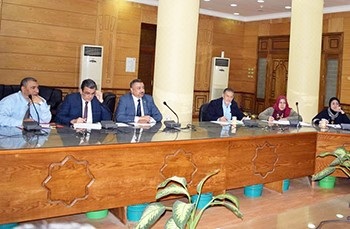 The student elections will be held next Sunday on 9 a.m. and the votes will be sorted in front of the candidates or their representatives after closing the ballot boxes at 3 p.m. the results of the elections will be declared after counting the votes. This statement concurs with holding the supreme committee of the student elections on Wednesday under the presidency of prof.Dr. Hesham Abu EL-Enin, the vice president of postgraduate studies and research and the acting vice president of the educational and student affairs. 